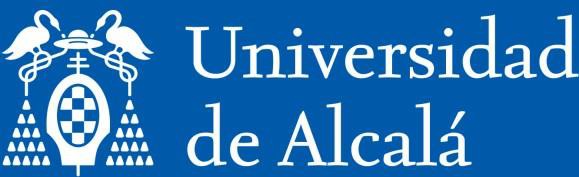 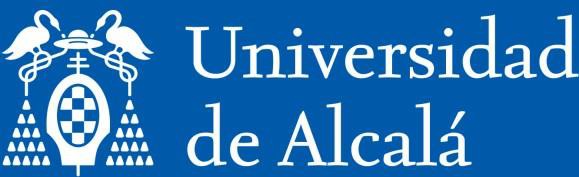 TÍTULO DEL TRABAJOGrado enPresentado por:D./Dª NOMBRE Y APELLIDOSTutorizado por:Dr./Dra. D./Dª NOMBRE Y APELLIDOSLugar, mes, año